                КАРАР                                                               ПОСТАНОВЛЕНИЕ          «27» декабрь   2019  й.               № 55                   « 27 » декабря   2019 г.Об утверждении муниципальной программы«Комплексное развитие транспортной инфраструктуры сельского поселения Изяковский сельсовет муниципального района Благовещенский район Республики Башкортостан» на 2020-2024 гг.В соответствии с Градостроительным кодексом Российской Федерации в редакции Федерального закона от 29.12.2014 №456-ФЗ «О внесении изменений в Градостроительный кодекс Российской Федерации и отдельные законодательные акты Российской Федерации» Администрация сельского поселения Изяковский сельсовет муниципального района Благовещенский район Республики Башкортостан, администрация Сельского поселения Изяковский сельсовет Муниципального района Благовещенский район Республики БашкортостанПОСТАНОВЛЯЮ:     1.Утвердить муниципальную программы «Комплексное развитие транспортной инфраструктуры сельского поселения Изяковский сельсовет муниципального района Благовещенский район Республики Башкортостан» на 2020 -2024  гг. (прилагается).  2. Контроль за исполнением настоящего постановления оставляю за собой.   Глава  сельского  поселения  Изяковский  сельсовет                                                                А.А.ХайруллинаПриложениек постановлению администрации сельского поселения Изяковский    сельсовет муниципального района Благовещенский район Республики Башкортостан №  55 от 27.12.2019г.Муниципальная программа«Комплексное развитие транспортной инфраструктуры сельского поселения                        Изяковский сельсовет муниципального района Благовещенский район Республики Башкортостан» на 2020-2024 гг. Паспорт1.  Содержание проблемы и обоснование ее решения программными методамиОдним из основополагающих условий развития  поселения является комплексное развитие систем жизнеобеспечения сельского поселения  Изяковский сельсовет. Этапом, предшествующим разработке основных мероприятий Программы, является проведение анализа и оценка социально-экономического и территориального развития сельского поселения.Анализ и оценка социально-экономического и территориального развития муниципального образования, а также прогноз его развития проводится по следующим направлениям:демографическое развитие;перспективное строительство;состояние транспортной инфраструктуры;Программа направлена на обеспечение надежного и устойчивого обслуживания потребителей услугами, снижение износа объектов транспортной инфраструктуры..1.1. Демографическое развитие муниципального образованияСельского поселения  Изяковский сельсовет муниципального района Благовещенский район Республики Башкортостан. Административный центр сельского поселения –  село Верхний Изяк  расположено в 25 км. от административного центра Благовещенского  района города Благовещенск. Застройка поселения представлена в основном  частными  домовладениями, имеются  двухквартирные  дома, здания производственного, социального назначения, торговой сферы и другие. В состав сельского поселения Изяковский сельсовет входят   восемь  населенных пунктов, с общей численностью населения  – 1144 человек                                       и количеством дворов – 396 шт. в том числе:с. Верхний Изяк  – 166 домовладений;д. Нижний Изяк   – 90 домовладении;д. Горный Уразбай  - 10 домовладений;д.  Новоминзитарово - 32 домовладений;д. Торновка - 7 домовладений;д.Успенка -  52 домовладения;д. Шариповка-39 домовладений;д. Рафиково-7 домовладений;Общая площадь земель муниципального образования  -7568,93 кв.км. в том.                                                                                                                                                                                                                                      Показатели демографического развития поселения являются ключевым инструментом оценки развития сельского поселения, как среды жизнедеятельности человека. Согласно статистическим показателям и сделанным на их основе оценкам, динамика демографического развития сельского поселения  Изяковский  сельсовет характеризуется следующими показателями:                                                                                                               	В настоящее время в собственности сельского поселения Изяковский  сельсовет   межпоселковых автомобильных дорог нет. 

К числу наиболее актуальных проблем дорожного комплекса  сельского поселения Изяковский  сельсовет относятся
 острая нехватка средств на строительство, реконструкцию, ремонт и содержание дорог общего пользования;2. Основные цели и задачи, сроки и этапы реализации  ПрограммыОсновной целью Программы является создание условий для приведения объектов и сетей инженерно-коммунальной инфраструктуры в соответствие со стандартами качества, обеспечивающими комфортные условия для проживания граждан на территории  сельского поселения Изяковский сельсовет.В рамках данной Программы должны быть созданы условия, обеспечивающие привлечение средств внебюджетных источников для модернизации объектов транспортной  инфраструктуры.Основные задачи Программы: модернизация, ремонт, реконструкция, строительство объектов благоустройства и дорожного хозяйства;Бюджетные средства, направляемые на реализацию программы, должны быть предназначены для реализации проектов модернизации объектов транспортной инфраструктуры и дорожного хозяйства, связанных с ремонтом, реконструкцией существующих объектов, а также со строительством новых объектов. Сроки и этапы реализации программы.Срок действия программы -2020-2024 гг. Реализация программы будет осуществляться весь период.3. Мероприятия по развитию системы транспортной инфраструктуры  3.1. Общие положенияОсновными факторами, определяющими направления разработки Программы, являются:тенденции социально-экономического развития поселения, характеризующиеся незначительным повышением численности населения, развитием рынка жилья, сфер обслуживания и предприятий поселения;        - состояние существующей системы  транспортной инфраструктуры;Мероприятия разрабатывались исходя из целевых индикаторов, представляющих собой доступные наблюдению и измерению характеристики состояния и развития системы транспортной инфраструктуры. Разработанные программные мероприятия систематизированы по степени их актуальности. Список мероприятий на конкретном объекте детализируется после разработки проектно-сметной документации.Стоимость  мероприятий определена ориентировочно основываясь на стоимости  уже проведенных аналогичных мероприятий.Источниками финансирования мероприятий Программы являются средства бюджета Республики Башкортостан и бюджета сельского поселения Изяковский сельсовет, а также внебюджетные источники. Перечень программных мероприятий приведен в приложении № 1 к Программе.Система дорожной деятельности Основные целевые индикаторы реализации мероприятий Программы:1.Содержание дорог в требуемом техническом состоянии;2.Обеспечение безопасности дорожного движения.3. Механизм реализации  Программы и контроль за ходом ее выполненияРеализация Программы осуществляется Администрацией сельского поселения  Изяковский  сельсовет. Для решения задач Программы предполагается использовать средства бюджета Республики Башкортостан, средства муниципального района, средства местного бюджета. 	В рамках реализации данной Программы в соответствии со стратегическими приоритетами развития сельского поселения  Изяковский сельсовет, генеральным планом, основными направлениями сохранения и развития инженерной инфраструктуры будет осуществляться мониторинг проведенных мероприятий и на основе этого осуществляться корректировка мероприятий Программы.Исполнителями Программы являются администрация сельского поселения  Изяковский  сельсовет.Контроль за реализацией Программы осуществляет администрация сельского поселения Изяковский сельсовет и Совет  сельского поселения  Изяковский сельсовет.Изменения в Программе и сроки ее реализации, а также объемы финансирования из местного бюджета могут быть пересмотрены Администрацией поселения по ее инициативе в части изменения сроков реализации и мероприятий Программы.4. Оценка эффективности реализации ПрограммыОсновными результатами реализации мероприятий являются:- модернизация и обновление транспортной инфраструктуры поселения; - устранение причин возникновения аварийных ситуаций, угрожающих жизнедеятельности человека;- повышение комфортности и безопасности жизнедеятельности населенияПриложение № 1 к программе Перечень программных мероприятий БАШКОРТОСТАН РЕСПУБЛИКАҺЫБЛАГОВЕЩЕН РАЙОНЫ МУНИЦИПАЛЬ РАЙОНЫНЫҢИЗƏК АУЫЛ СОВЕТЫАУЫЛ  БИЛƏМƏҺЕ ХАКИМИƏТЕ453457,  Урге ИзƏк  ауылы,МƏктƏп  урамы, 18Тел. .8(34766)2-79-46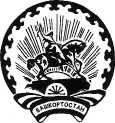 РЕСПУБЛИКА БАШКОРТОСТАНАДМИНИСТРАЦИЯСЕЛЬСКОГО ПОСЕЛЕНИЯИЗЯКОВСКИЙ СЕЛЬСОВЕТМУНИЦИПАЛЬНОГО РАЙОНАБЛАГОВЕЩЕНСКИЙ РАЙОН453457,село Верхний ИзякУлица Школьная ,18Тел.8(34766)2-79-46Наименование программы Муниципальная программа «Комплексное развитие транспортной инфраструктуры сельского поселения Изяковский сельсовет муниципального района Благовещенский район Республики Башкортостан» на 2020-2024 гг. (далее – Программа)Основания для разработки программы- Федеральный закон от 06 октября 2003 года № 131-ФЗ «Об общих принципах организации местного самоуправления в Российской Федерации»;-Градостроительный кодекс российской федерации в редакции Федерального закона от 29.12.2014 №456-ФЗ «О внесение изменений в Градостроительный кодекс Российской Федерации и отдельные законодательные акты Российской Федерации»;- Постановление Правительства Российской Федерации от 25.12.2015 № 1440 «об утверждении требований к программам комплексного развития транспортной инфраструктуры поселений, городских округов»Разработчик программыАдминистрация  сельского поселения  Изяковский сельсовет муниципального района Благовещенский район Республики БашкортостанИсполнители программы Администрация сельского поселения  Изяковский сельсовет муниципального района Благовещенский район Республики БашкортостанКонтроль за реализацией программы Администрация сельского поселения Изяковский сельсовет муниципального района Благовещенский район Республики БашкортостанЦель программы Повышение комфортности и безопасности жизнедеятельности населения и хозяйствующих субъектов на территории сельского поселения сельсовет Задачи программы1. Повышение надежности системы транспортной  инфраструктуры.2. Обеспечение более комфортных условий проживания населения сельского поселения, безопасности дорожного движения.Сроки реализации программы2020-2024  гг.Объемы и источники финансированияИсточники финансирования:- средства Республиканского бюджета;- средства местного бюджета.Бюджетные ассигнования, предусмотренные в плановом периоде 2020 года, будут уточнены при формировании проектов бюджета поселения с учетом  изменения ассигнований из муниципального  бюджета.Мероприятия программы- разработка проектно-сметной документации;- приобретение материалов и ремонт дорог;- мероприятия по организации дорожного движения;- ремонт, строительство пешеходных дорожек.Наименование показателяФактФактФактНаименование показателя2018 г.2019 г.2020 г.Численность населения поселения, человек117611561144№п/пНаименование мероприятияЦели реализации мероприятийИсточники финансированияЗатраты по годам (тыс. рублей)Затраты по годам (тыс. рублей)Затраты по годам (тыс. рублей)Затраты по годам (тыс. рублей)Затраты по годам (тыс. рублей)№п/пНаименование мероприятияЦели реализации мероприятийИсточники финансирования202020212022202320241Ремонт дорогУлучшение транспортной инфраструктуры,Бюджет РБ3003003003003001Ремонт дорогУлучшение транспортной инфраструктуры,бюджет поселения2Разработка проектно-сметной документацииПодготовка исходной документацииБюджет РБ2Разработка проектно-сметной документацииПодготовка исходной документациибюджет поселения3Обеспечение безопасности, организации  дорожного движенияПовышение безопасности дорожного движенияБюджет РБ5050501001003Обеспечение безопасности, организации  дорожного движенияПовышение безопасности дорожного движениябюджет поселенияБюджет Республики БашкортостанБюджет Республики БашкортостанБюджет Республики Башкортостан350350350400400Бюджет поселенияБюджет поселенияБюджет поселенияВсегоВсегоВсего 350350350400400